Birim: Laboratuvar BirimiGörev Adı:Labaratuvar Sorumlu TeknisyeniAmir ve Üst Amirler: Sağlık Bakım Hizmetleri Müdürü/ Başhekim Görev Devri: Yönetim Tarafından Belirlenen diğer Laboratuar TeknisyeniGÖREV TANIMLARI:Laboratuar teknisyenlerinin amiridir.Muhafazası gereken tahlil materyalini usulüne göre muhafaza eder.Laboratuar Sorumlu hekiminin hizmetle ilgili diğer emirlerini yerine getirir.Malzeme ve cihazların devamlı kontrol ve sayımını yaparak ihtiyaçları zamanında amirine bildirir, defter kayıtlarını tutar, Kan ve Plazma kapaklarını kapayıp, ambalajlarını yapar ve dolabında saklar.Biriminde kendisi, hasta ve yakınları için gerekli güvenlik önlemlerini alır.Biriminde oluşan atıkların usulüne ve yönetmeliklere uygun olarak bertaraf edilmesini sağlar.Laboratuar temizliğini yaptırır.Devamlı temiz ve düzenli olmasını sağlar.Laboratuar teknisyenlerinin problemlerini idareye bildirir.Bölümlerinde tespit ettiği uygunsuzluklarla ilgili DÖF ( Düzeltici Önleyici Faaliyet ) başlatmak.Kalite Yönetim Sistemi şartlarına uygun çalışır.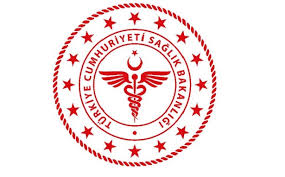 SAVUR PROF. DR. AZİZ SANCAR İLÇE DEVLET HASTANESİLABORATUVAR  SORUMLU  TEKNİSYENİ  GÖREV TANIMISAVUR PROF. DR. AZİZ SANCAR İLÇE DEVLET HASTANESİLABORATUVAR  SORUMLU  TEKNİSYENİ  GÖREV TANIMISAVUR PROF. DR. AZİZ SANCAR İLÇE DEVLET HASTANESİLABORATUVAR  SORUMLU  TEKNİSYENİ  GÖREV TANIMISAVUR PROF. DR. AZİZ SANCAR İLÇE DEVLET HASTANESİLABORATUVAR  SORUMLU  TEKNİSYENİ  GÖREV TANIMISAVUR PROF. DR. AZİZ SANCAR İLÇE DEVLET HASTANESİLABORATUVAR  SORUMLU  TEKNİSYENİ  GÖREV TANIMISAVUR PROF. DR. AZİZ SANCAR İLÇE DEVLET HASTANESİLABORATUVAR  SORUMLU  TEKNİSYENİ  GÖREV TANIMISAVUR PROF. DR. AZİZ SANCAR İLÇE DEVLET HASTANESİLABORATUVAR  SORUMLU  TEKNİSYENİ  GÖREV TANIMISAVUR PROF. DR. AZİZ SANCAR İLÇE DEVLET HASTANESİLABORATUVAR  SORUMLU  TEKNİSYENİ  GÖREV TANIMI KODUKU.YD.30YAYIN TARİHİ07.01.2018REVİZYON TARİHİ 18.01.2022REVİZYON NO01SAYFA SAYISI 01HAZIRLAYANKONTROL EDENONAYLAYANKalite Yönetim Direktörüİdari ve Mali İşler Müdür V.BaşhekimTürkan GELENVeysel ŞAŞMAZOğuz ÇELİK